Установка и настройка интеграции ЭСФ Казахстан с автоматизацией Стандарт-НКопируем каталог с новым Сводным менеджеромЗаходим на сайт https://esf.gov.kz:8443/esf-web/login (ИС ЭСФ) и пробуем зайти систему, первое что будет нужно если ни разу не входили на данном компьютере – это установка NCALayer. 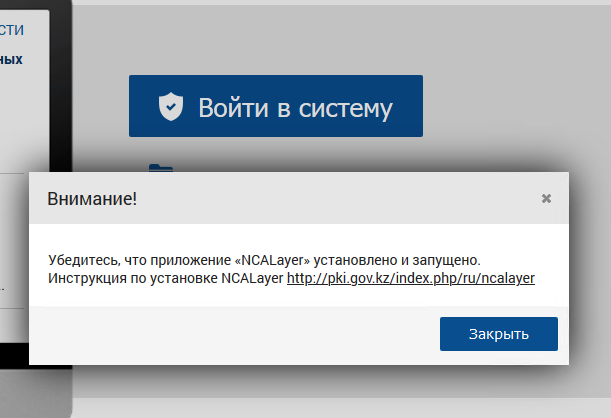 Для устранения проблемы переходим по указанной ссылке на сайт https://pki.gov.kz/ и скачиваем свежую версию программы NCALayer, устанавливаем программу. После установки обязательно перезагрузить компьютер, как как изменения не будет применены.После установки она запустится, и будет находится внизу на панели 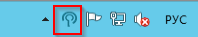  Открываем на ней меню (правой кнопкой мыши), выбираем «Управление модулями» и ищем модуль ИС ЭСФ 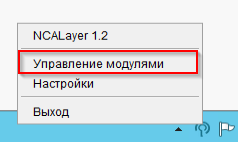 нажимаем кнопку «Установить модуль». После установки подтверждаем перезапуск программы.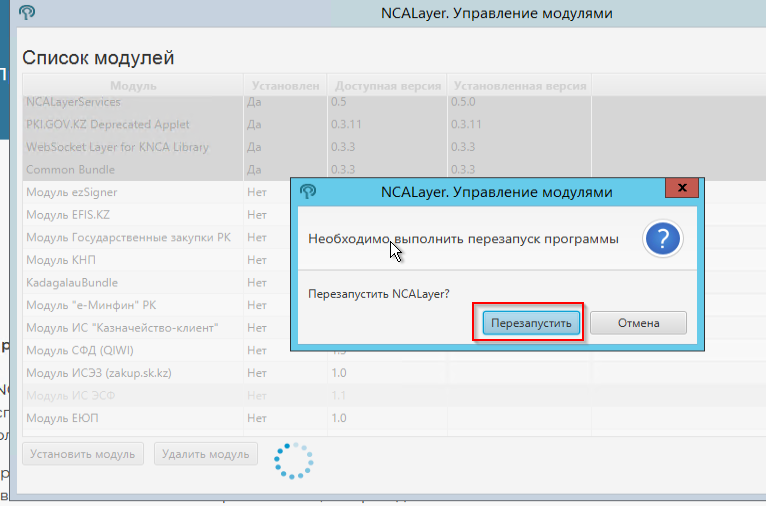 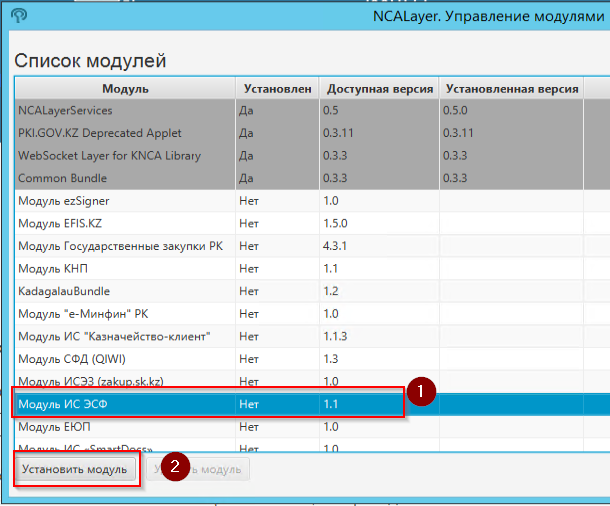 Заходим на сайт https://www.java.com/getjava и скачиваем свежую версию java, устанавливаем. Идем в базу сводника, таблица JT$PARAMS, прописываем параметр «Путь до java.exe». В каталоге C:\Standart-N\ManagerJT должны быть установлены рабочие каталоги:- Localserver – сервер подписи; - ssl – папка с библиотеками ssl, дополнительно можно скачать установку OpenSSl https://slproweb.com/products/Win32OpenSSL.html; - sert – папка с сертификатами клиента, в эту папку нужно разместить сертификаты полученные от клиента.Если установка сводной базы осуществлялась с дистибутива от мая 2020 года и далее, то данные каталоги будут присутствовать по умолчанию, в противном случае нужно их нужно установить самостоятельно со схожего клиента (ЮМФ, Би-би Фарм и т.п.) Идем в базу сводника, таблица JT$PARAMS. 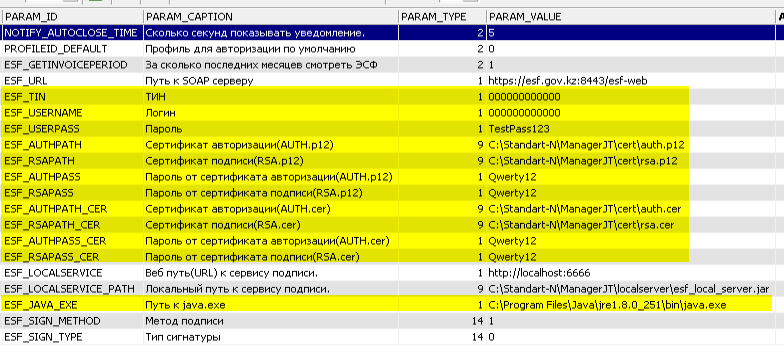 Прописываем пути к сертификатам (если сертификаты установлены не по базовому пути), ИНН и пароли к сертификатам (данную информацию должен предоставить клиент). По умолчанию при установке сводника пути уже прописаны на C:\Standart-N\ManagerJT, если установка производилась по другому пути – меняем на верныйПроверить все настройки возможно и в самом Сводном менеджере (на момент написания инструкции только просмотр – запись еще не реализована). Для этого заходим в Менеджер ЭСФ с в самом правом верхнем углу кликает на значок настроек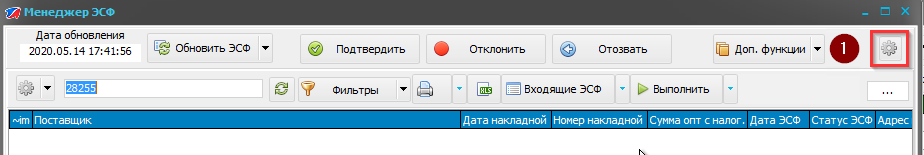 Откроется форма вида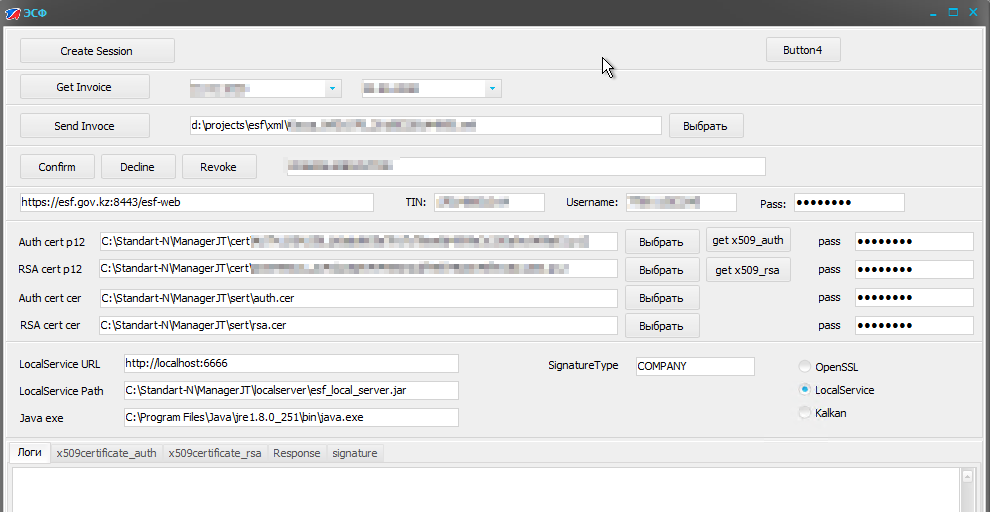 Импортируем сертификаты *.p12 клиента на компьютер 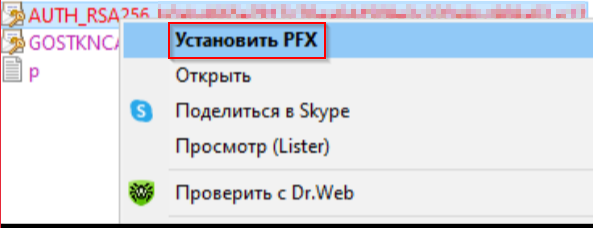 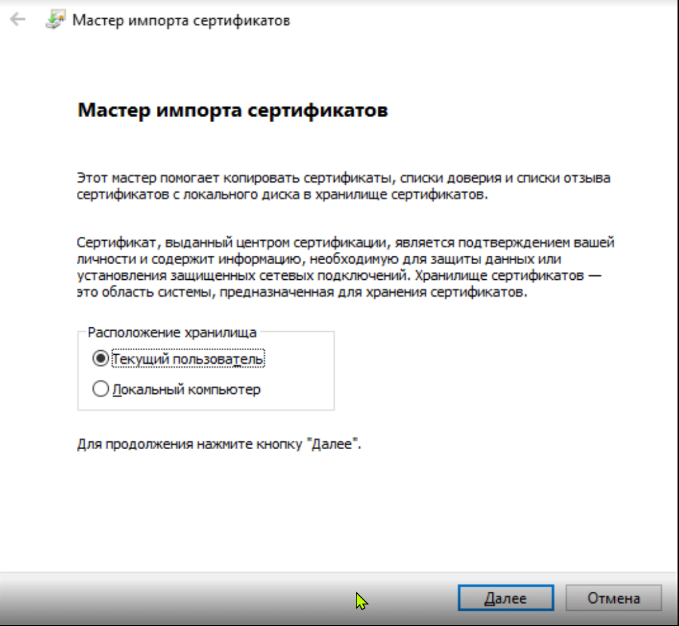 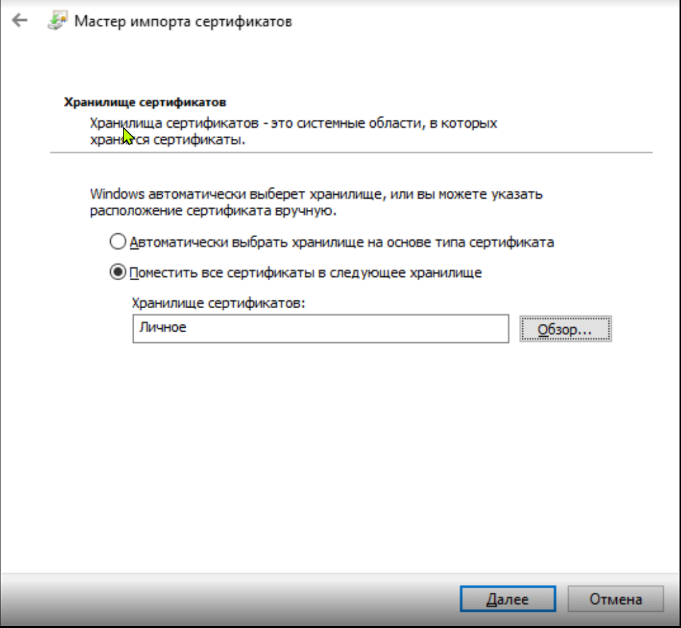 Аналогично поступаем со вторым сертификатом GOSTKNCA.p12В случае ошибки импорта: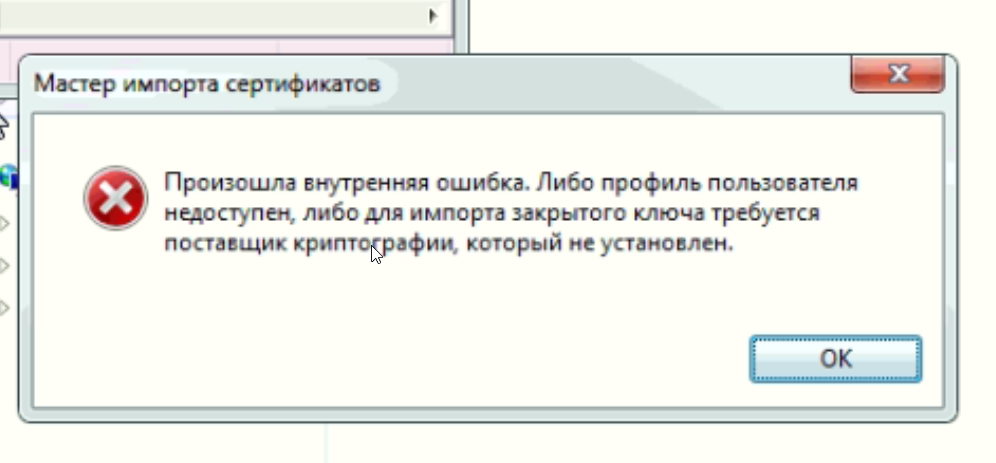 Необходимо найти операционную системы windows 10 и установить ключи там, после сделать сохранение файлов *.cer, см. п.10 инструкцииЗаходим в управление сертификатами. Для этого в поиске приложений набираем «Сертиф…»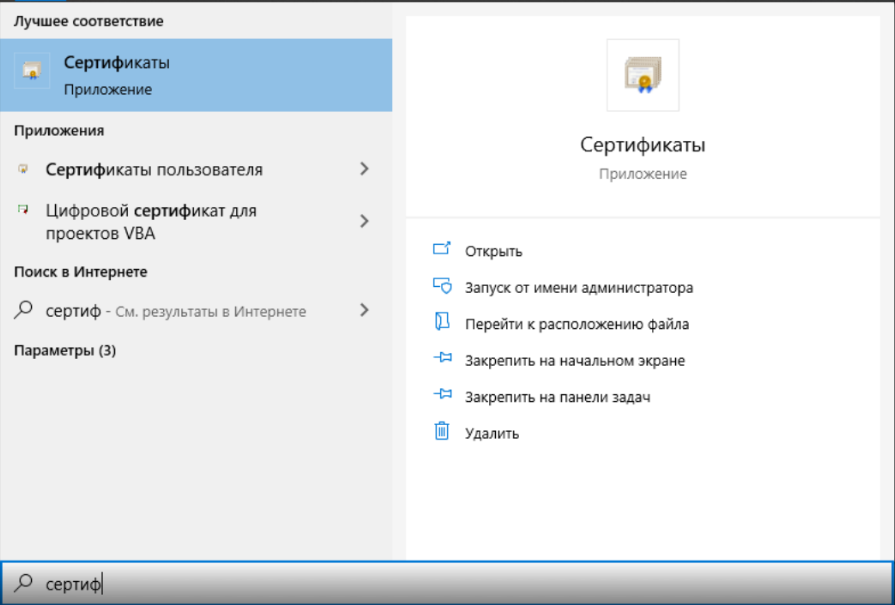 Для windows 7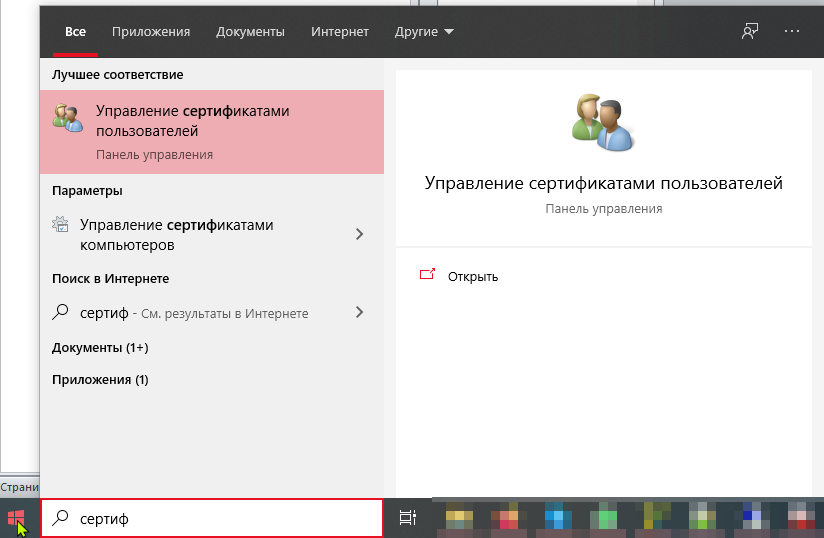 Для windows 10или через «Выполнить», для windows 10нужно на значке Пуск нажать правой кнопкой мыши и выйдет меню, выбрать «Выполнить» и набрать команду certmgr.msc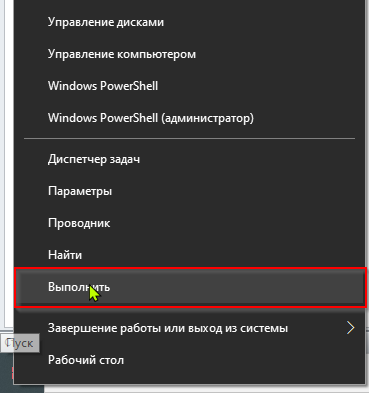 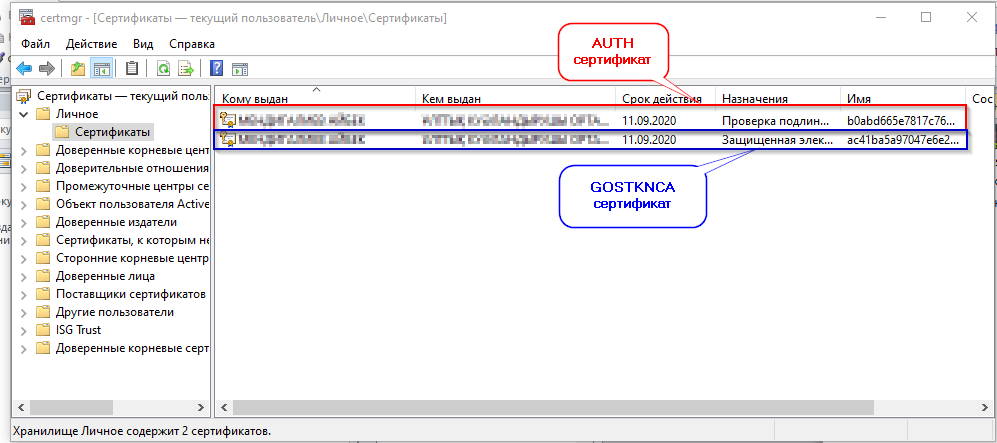 Для каждого сертификата делаем копию ключа в формате *.cer. Для этого правой кнопкой мыши, появится меню, в нем выбираем Все задачи – Экспорт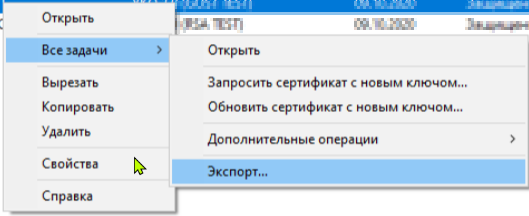 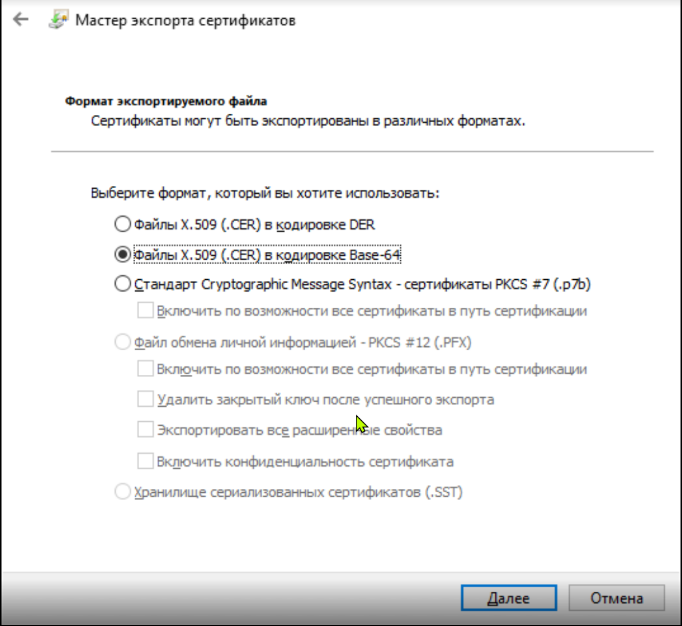 Сертификат по умолчанию будет сохранен в C:\Windows\System32, находим его в этой папке и копируем себе в каталог, туда, где у нас в настройках системы прописан пути к ESF_AUTHPATH_CER и ESF_RSAPATH_CER.После того как все настройки произведены пробуем скачать данные с сайта ЭСФ, для этого в Менеджер ЭСФ нажимаем кнопку Обновить ЭСФ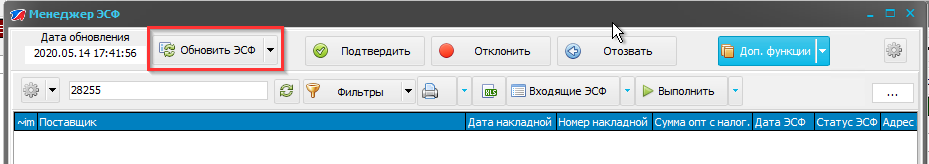 Если все хорошо, данные начнут скачиваться о чем будет выведена информация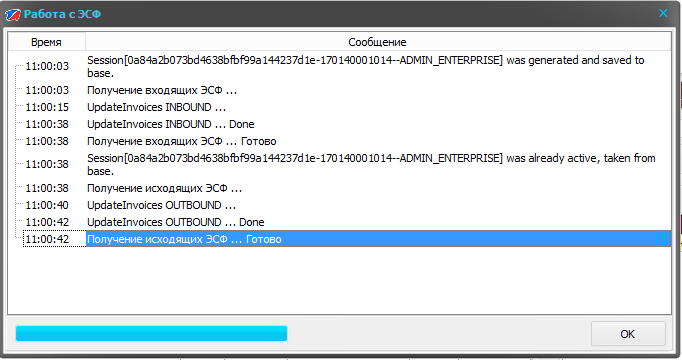 Нажимаем кнопку <ОК> и данные отобразятся в таблице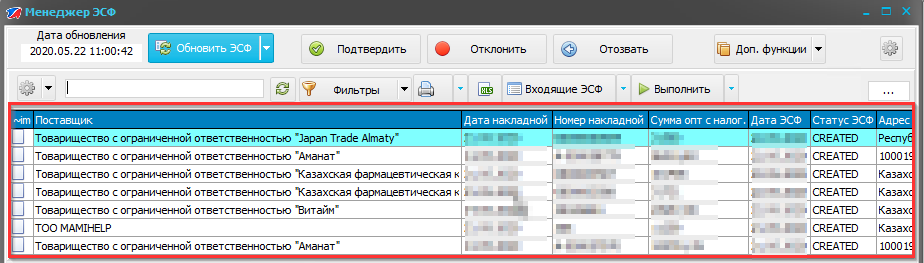 При наличии ошибок нужно проверить: Зайти на сайт ЭСФ под указанным в настройках программы сертификатом и логином и паролем – должен зайтиЕсли на сайт заходит нормально проверяем правильно ли указаны у нас пути и названия файлов в настройке ЭСФ  Возможные ошибкиПроблема: Ошибка при старте программы и попытке сделать запрос в ЭСФ: Could not load SSL library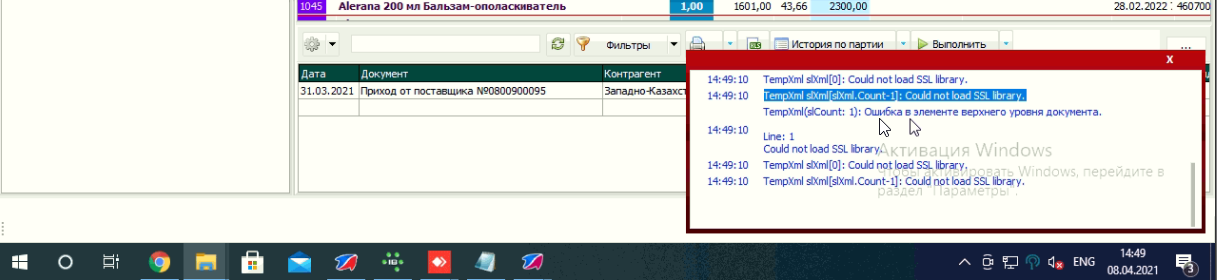 Решение: Если ОС Windows 10, то не подходят библиотеки SSL, нужно поменять в корне каталога Менеджера на \\vnedrenie\Standart-N\Клиенты\ЭСФ\ssl dll win10Инструкция составлена:Специалист отдела внедренияОстасевич А.В., 12 апреля 2021 г.